Б О Й О Р О Ҡ		                  	        РАСПОРЯЖЕНИЕ «19» ноябрь 2015 й.           № 48 р        	«19» ноября  2015 г.О назначении лиц, ответственных за формирование и представлениеданных в Региональную информационную систему в сфере закупокВ соответствии с частью 7 статьи 4 Федерального закона от 05 апреля 2013 года № 44-ФЗ «О контрактной системе в сфере закупок товаров, работ, услуг для обеспечения государственных и муниципальных нужд» и в целях взаимодействия с региональной информационной системой в сфере закупок (далее - РИС), приказываю:1. Наделить правом электронной подписи для аутентификации в РИС:2. Возложить функции и обязанности Администратора информационной безопасности (Администратор ИБ) автоматизированного рабочего места, применяемого для взаимодействия с РИС (далее - АРМ РИС), по организации и обеспечению надежной, бесперебойной эксплуатации программно-технических средств в соответствии с требованиями технической и эксплуатационной документации, на:Бадамшин Ильдар Халимович глава сельского поселения(Фамилия Имя Отчество, должность)3. Указанные в пунктах 1-2 настоящего приказа должностные лица несут персональную ответственность за:- сохранение в тайне конфиденциальной информации, ставшей им известной в процессе взаимодействия с Сегментом РИС;- 	сохранение в тайне ключевой информации;-	соблюдение правил эксплуатации средств АРМ РИС и средств электронной подписи.4.  Контроль за исполнением настоящего приказа оставляю за собой. Глава сельского поселения		И.Х. БадамшинБашкортостан РеспубликаһыныңШаран районымуниципаль районыныңИске Томбағош  ауыл советыауыл биләмәһе ХакимиәтеҮҙәк урамы, 14-се йорт, Иске Томбағош  ауылыШаран районы Башкортостан Республикаһының 452636 Тел.(34769) 2-47-19, e-mail:sttumbs@yandex.ruwww.stumbagush.sharan-sovet.ru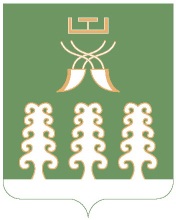 Администрация сельского поселенияСтаротумбагушевский сельсоветмуниципального районаШаранский районРеспублики Башкортостанул. Центральная, д.14 д. Старотумбагушево                             Шаранского района Республики Башкортостан, 452636 Тел.(34769) 2-47-19, e-mail:sttumbs@yandex.ru,www.stumbagush.sharan-sovet.ru№ п/пФамилия Имя ОтчествоДолжностьРоль уполномоченного лица    1Бадамшин Ильдар Халимович1) Региональная информационно-контрактная система (1.2.643.5.3.2.210);2)Заказчик (1.2.643.5.3.2.211);3)Администратор (1.2.643.5.3.2.217);4)Руководитель (пользователь) (1.2.643.5.3.2.216);5) Главный распорядитель бюджетных средств (1.2.643.5.3.2.212)